บันทึกข้อความ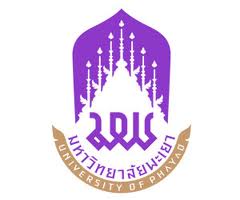 หน่วยงาน  	โทร. ที่  อว 	วันที่  เรื่อง  ขออนุมัตินำส่งเงินดอกเบี้ยที่เกิดจากโครงการวิจัยเรียน  อธิการบดี		ตามที่มหาวิทยาลัยพะเยาได้อนุมัติทุนอุดหนุนการวิจัย ประจำปีงบประมาณ 
พ.ศ. ..................ให้กับข้าพเจ้า(นาย/นางสาว/นาง)............................(ระบุหัวหน้าโครงการ) สังกัดภาควิชา......................................คณะ..........................................................เป็นหัวหน้าโครงการวิจัย สัญญาเลขที่.................โครงการ “..........................................................................................” งบประมาณ.....................บาท(..............................................บาทถ้วน) มีระยะเวลาการดำเนินโครงการตั้งแต่วันที่..............ถึงวันที่..............นั้นบัดนี้การดำเนินโครงการวิจัยได้ดำเนินการเสร็จเรียบร้อย  ข้าพเจ้าจึงขออนุมัตินำส่งเงินดอกเบี้ยที่เกิดจากโครงการวิจัย เป็นจำนวนเงิน....................บาท (...................................บาทถ้วน) ทั้งนี้ได้แนบหลักฐานดังนี้1.	สมุดบัญชีโครงการฉบับจริง			จำนวน		1 	 เล่ม2.	สำเนาขออนุมัติปิดโครงการ			จำนวน		1  	ฉบับ (....................................)หัวหน้าโครงการ